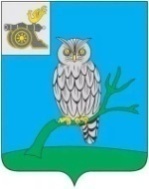 АДМИНИСТРАЦИЯ МУНИЦИПАЛЬНОГО ОБРАЗОВАНИЯ«СЫЧЕВСКИЙ РАЙОН»  СМОЛЕНСКОЙ ОБЛАСТИ П О С Т А Н О В Л Е Н И Еот  20 октября 2022 года  № 618Администрация муниципального образования «Сычевский район» Смоленской области п о с т а н о в л я е т:Внести в постановление Администрации муниципального образования "Сычевский район" Смоленской области от 31.05.2022 года № 311 "О мерах               по реализации решения Совета депутатов Сычевского городского поселения Сычевского района Смоленской области от 22.12.2021 года № 33 "О бюджете Сычевского городского поселения Сычевского района Смоленской области на 2022 год и на плановый период 2023 и 2024 годов" следующие изменения:1. В пункте 3:подпункт 3.1 после абзаца второго дополнить абзацем следующего содержания:"- в размере до 70 процентов суммы муниципального контракта (договора), подлежащей уплате в текущем финансовом году, - по муниципальным контрактам (договорам), заключенным в целях выполнения архитектурно-строительного проектирования, строительства, реконструкции объекта капитального строительства "Система водоснабжения в г. Сычевка Смоленской области со строительством станции обезжелезивания воды и водопроводных сетей";дополнить подпунктом 3.2. следующего содержания: "3.2. В соответствии со статьей 42 Федерального закона от 28.05.2022                 № 146-ФЗ "О внесении изменений в статью 166.1 Бюджетного кодекса Российской Федерации и статьи 9 и 10 Федерального закона "О внесении изменений в Бюджетный Кодекс Российской Федерации и отдельные законодательные акты Российской Федерации и установлении особенностей исполнения бюджетов бюджетной системы Российской Федерации в 2022 году" Управление Федерального казначейства по Смоленской области осуществляет казначейское сопровождение средств в валюте Российской Федерации, предоставляемых из бюджета района, на сумму менее 50 миллионов рублей                         по муниципальному контракту на выполнение работ по реконструкции системы водоснабжения в городе Сычевка Смоленской области со строительством станции обезжелезивания воды и водопроводных сетей.".Глава муниципального образования«Сычевский район» Смоленской области                                     Т.В. НиконороваО внесении изменений в постановление Администрации муниципального образования "Сычевский район" Смоленской области от 31.05.2022 года № 311